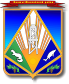 МУНИЦИПАЛЬНОЕ ОБРАЗОВАНИЕХАНТЫ-МАНСИЙСКИЙ РАЙОНХанты-Мансийский автономный округ – ЮграАДМИНИСТРАЦИЯ ХАНТЫ-МАНСИЙСКОГО РАЙОНАП О С Т А Н О В Л Е Н И Е О признании утратившими силу некоторых муниципальных правовых актов Ханты-Мансийского района В целях приведения нормативных правовых актов администрации Ханты-Мансийского района в соответствие с действующим законодательством и Уставом Ханты-Мансийского района:Признать утратившими силу постановления администрации Ханты-Мансийского района:от 28.06.2012 № 152 «Об утверждении положения об оплате труда, премировании и социальной защищенности лиц, занимающих должности, не отнесенные к должностям муниципальной службы, и осуществляющих техническое обеспечение деятельности органов местного самоуправления Ханты-Мансийского района»;  от 12.05.2015 № 90 «О внесении изменений в постановление администрации Ханты-Мансийского района от 28.06.2012 № 152 «Об утверждении положения об оплате труда, премировании и социальной защищенности лиц, занимающих должности, не отнесенные к должностям муниципальной службы, и осуществляющих техническое обеспечение деятельности органов местного самоуправления Ханты-Мансийского района»;   от 22.04.2016 № 143  «О внесении изменений в постановление администрации Ханты-Мансийского района от 28.06.2012 № 152 «Об утверждении положения об оплате труда, премировании и социальной защищенности лиц, занимающих должности, не отнесенные к должностям муниципальной службы, и осуществляющих техническое обеспечение деятельности органов местного самоуправления Ханты-Мансийского района»;   от 04.05.2017 № 131 «Об утверждении положения о размерах, порядке и условиях предоставления дополнительных гарантий лицам, замещающим должности, не относящиеся к должностям муниципальной службы, и осуществляющим техническое обеспечение деятельности органов местного самоуправления Ханты-Мансийского района».  2.Опубликовать (обнародовать) настоящее постановление в газете «Наш район» и на официальном сайте администрации Ханты-Мансийского района.3. Настоящее постановление вступает в силу после его официального опубликования (обнародования) и распространяет свое действие на правоотношения, возникшие с 01 января 2019 года.	4.Контроль за выполнением настоящего постановления возложить                    на заместителя главы Ханты-Мансийского района по финансам, председателя комитета по финансам администрации Ханты-Мансийского района .[Дата документа]г. Ханты-Мансийск [Номер документа]Глава 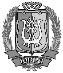 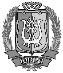 Ханты-Мансийского районаДОКУМЕНТ ПОДПИСАНЭЛЕКТРОННОЙ ПОДПИСЬЮСертификат  [Номер сертификата 1]Владелец [Владелец сертификата 1]Действителен с [ДатаС 1] по [ДатаПо 1]К.Р.Минулин